IEEE P802.24Smart Grid TAGMinutes WG 24 session Nov 2014San Antonio, TX, USA.Table of ContentsPM2 Monday 3 Nov 2014 Meeting called to order at 1602 local time by Working Group Chair James Gilb.Chair, vice chair and recording secretary present.James presents the meeting preamble material:Doc # 24-14-0032-00, opening report and meeting preamble slides.  No questions, discussion or disclosures heard. James presents Doc # 24-14-0031-01, meeting agenda.  Motion to approve agenda Moved by Ben Rolfe (BCA)Second by Tim Godfrey (EPRI)No discussion on the motion. No objections heard, motion carries by unanimous consent.James reviews meeting objectives.Motion to approve minutes from July 2014 (24-14-0020-01),  Sept. 2014 (24-14-0033-00)Moved Matt, Second Clint. No discussion on the motion. No objections heard, motion carries by unanimous consent.Tim reviews previous action items: No outstanding action items.James takes a stroll poll, is there any objection to assigning Tim Godfrey as the chair of 802.24.1. No objections heard.Based on the will of the group, James appoints Tim Godfrey as chair of 802.24.1.Tim begins 802.24.1 business: Working session to complete the Smart Grid white paper.ECSG Privacy discussion: Tim summarizes the discussion in September; the conclusion is that the concerns apply to mobility of devices with personal information, and the conclusion for SG devices the MAC addresses do not represent a privacy issue.James leads a discussion on address space issues being discussed amongst various 802 groups. Seems relevant to IoT space. Reminds group that James asks for motion to amend the agenda to change ECSG item on agenda to “discussion of address space exhaustion for Smart Grid applications” on the agenda. Moved: Ben Rolfe, Second: Clint Powell. Following brief discussion, no objections heard, motion carries by unanimous consent. Revised agenda posted as Doc # 24-14-0031-02.802.24 TAG meeting is recessed and Tim Godfrey calls 802.24.1 to order at 16:30 local time.Reviews Smart Grid White Paper document 24-14-0028-02 (as edited in the November meeting). No additional edits required, Tim accepts all changes and posts the clean copy as 24-14-0028-03. It is noted that progress on the white paper has proceeded at a rate approximately 0.0003459 * VPteromys volans and has finally reached completion. Motion to approve document 24-14-0028-03 to submit to IEEE staff for publication. Moved by:  Subir Das Seconded by: Ben RolfeNo discussion or objections heard, motion carries by unanimous consent. Tim introduces the discussion on  the “presentation resources” compilation process to be discussed. Tim asks participants to look at the white paper content and search their slide deck archives for relevant slides they can contribute to a pool of presentation material, to be discussed per the agenda in tomorrow afternoon session. Tim leads a brainstorming session for ideas on possible useful work to do in 802.24.1. Some ideas offered:Develop recommendations for 802 wired standards and/or guidelines for application of 802 wired standards which might improve applicability to SG.  Possible ideas: Are there changes needed for wired standards to better suit the needs of utility networks and applications?Use of wired networks in high-noise environmentsCheck with the wired people on WednesdayOptimization of protocols for extremely low duty cycle devices (i.e. sensors) for extended battery life. Reduction of overhead for IoT types of applicationsMaking it practical to send very small messages efficiently and more frequently.Is there anything new to recommend here beyond what industry alliances are already doing?Application of 802.21d for grid applicationsApplication of 802.21 mechanisms for failover - support for high-reliability grid networksSubir will discuss with 802.21 and come back at next meetingApplication of 802.22 and 802.15.4m for grid applications - range, channel availability, etcRecommendations for best channel selection and dynamic selection,  issues from NPRM FCC 14-15180.24.1 TG recessed at 17:10 Local Time.PM2 Tuesday 4 Nov 2014802.24.1 Task Group called to order at 16:01 local time by Tim Godfrey, TG chair.Tim presents the contributions he has received so far, and leads a working session resulting in some slides to assemble into a presentation resource for 802.24.1 document. Posted as document #24-14-0035-00.  Recessed at 17:10 local time.PM2 Wednesday 5 Nov 2014IoT Applications Discussion Group (ADG) session called to order at 16:00.ADG Chair: Chris DiMinico (MC Comm / Panduit), ADG Vice Chair: Mike Bennett (3MG Consultancy)802.24 Vice Chair: Tim GodfreyDiscussion on scope of the proposed task group and Identify vertical applications for white paper development led by Chris Diminico. Chris presents document #24-14-0039-00.  Discussion on Scope:Fararokh - comparing to 802.24 TAG Scope we have existing activities in Smart Grid Scope,  Is this group addressing the remaining verticals, or some verticalsChris - need to clarify the scope. It wants to be connecting endpoints.Matt - Smart Grid is part of IOT.  Is it redundant?Who is asking for this IOT work - what is the intended audience?Chris - primarily industrial, with a wired focus.  It is more about the PHY layer and connecting and network topologies for industrial devices.  This is below IP.Chris wants to describe the architectural view at the physical layer.Farrokh - Smart Grid falls into overall IOT, but we can divide among vertical markets of applications.James suggests that members make specific requests for changesTopics list for applications:Industrial AutomationData Center managementSecurity VideoBuilding AutomationAutomotiveNetwork Architecture (802.1)Ludwig - Suggestion is to have a specific outcome and output in the Scope.James reviews the process: The final scope document needs to be approved by 802.24 30 days before a plenary. We will finalize the complete scope document in January 2015.John B - is the request internal to IEEE 802, or external.  Chris says Paul said that from his point of view, he thought IoT needed coordination to improve existing standards in terms of this application space.John B - is it part of the scope to work with external organizations?  It should be.Chris thinks it is also.John B - What is really being proposed is a large gap analysis for IoT. It has to be based on input from external organizations.Liaison is part of the scope it is explicitly included.  SG TG has that as part of scope, we have a request for liaison for IOT alsoRakesh - Chair of WFA IoT market TG.  How do we down=select relevant applications? Chris - It is based on level of interest and involvement. Rakesh - After the level of interest emerges, then will the scope be adjusted?   Chris: we have champions in most of these areas, except Vehicle.  Bruce Nordman is the champion for building automation.Rakesh - a lot of interest is going into Smart Home.Farrokh - Should eHealth be a separate TG?  It could be if there is sufficient level of interestJames - suggests to start the group then refine itRakesh - We could have buckets for specific topics. And specific white papersJames - we now decide the scope, not the contents of the white paperSubir - How does this relate to N&V of IoT tutorial? Should we do another tutorial before setting the scope?ConclusionChris agrees that we will focus on specific application areas. The scope will be a subset of all possible IoT application spaces.Matt - do we get redundant describing how we use 802 to connect to all these devices? Does it get replayed in all the verticals.Chris will update the scope with the input from our discussion and develop a new scope document.  Will review via Webex before the January meeting, specific date+time to be advertised on the reflector at least 30 days prior.                  James Gilb presents document 24-14-0036-00 Liaison request from P2413.  After brief discussion there is general a liaison is a good idea.Motion:  That IEEE 802.24 TAG establish a liaison with P2413.  The IEEE 802.24 TAG Chair will appoint the liaison IEEE 802.24 member who will liaison with P2413.Moved: Rolfe (BCA)Second: Khatibi (Qualcomm)Discussion: NoneCounted vote: 8 in favor, 0 opposed, 1 abstainDiscussion on document 24-14-0037-00 led by Mike Bennett (3MG Consulting).David Brandt (Rockwell Automation)  presents Document # 24-14-0039-00, “Industrial Automation and Emerging Ethernet”.   James Gilb entertains a motion to adjourn.Non debatable; following no objections motion carries by unanimous consent.Meeting adjourned at 1800 Local time.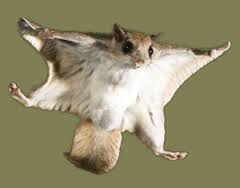 ProjectIEEE P802.24 Smart Grid Technical Advisory GroupIEEE P802.24 Smart Grid Technical Advisory GroupTitleMinutes-TAG-Nov-2014Minutes-TAG-Nov-2014Date Submitted5 Nov 20145 Nov 2014Source[Benjamin Rolfe]
[BCA]
[PO Box 798 Los Gatos CA 95031]Voice:	[+1-408-395-7207]
Fax:	[ Deprecated ]
E-mail:	ben.rolfe @ ieee.org]Re:TAG Meeting, Nov 3-5 2014, San Antonio, Tx, USA. TAG Meeting, Nov 3-5 2014, San Antonio, Tx, USA. AbstractMeeting minutes, 802.24 TAG session, Nov 2014.	Meeting minutes, 802.24 TAG session, Nov 2014.	PurposeDocument meeting activity and action items.Document meeting activity and action items.NoticeThis document has been prepared to assist the IEEE P802.24.  It is offered as a basis for discussion and is not binding on the contributing individual(s) or organization(s). The material in this document is subject to change in form and content after further study. The contributor(s) reserve(s) the right to add, amend or withdraw material contained herein.This document has been prepared to assist the IEEE P802.24.  It is offered as a basis for discussion and is not binding on the contributing individual(s) or organization(s). The material in this document is subject to change in form and content after further study. The contributor(s) reserve(s) the right to add, amend or withdraw material contained herein.ReleaseThe contributor acknowledges and accepts that this contribution becomes the property of IEEE and may be made publicly available by P802.24.The contributor acknowledges and accepts that this contribution becomes the property of IEEE and may be made publicly available by P802.24.802.24 TAG802.24 TAGChair:James Gilb (Tensorcom)Vice Chair:Tim Godfrey (EPRI)Recording Secretary:Benjamin Rolfe (Blind Creek Associates)